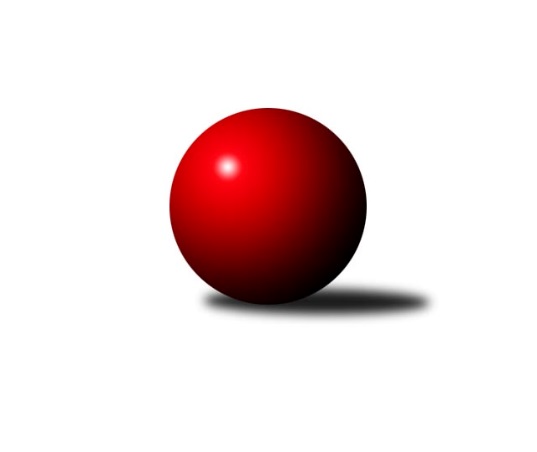 Č.4Ročník 2023/2024	23.6.2024 OP Jindřichův Hradec 2023/2024Statistika 4. kolaTabulka družstev:		družstvo	záp	výh	rem	proh	skore	sety	průměr	body	plné	dorážka	chyby	1.	TJ Centropen Dačice F	3	3	0	0	15.0 : 3.0 	(16.0 : 8.0)	1643	6	1133	511	33.3	2.	TJ Sokol Slavonice D	3	2	1	0	13.0 : 5.0 	(17.0 : 7.0)	1625	5	1156	469	44.3	3.	TJ Nová Včelnice B	4	2	0	2	13.0 : 11.0 	(17.0 : 15.0)	1575	4	1132	443	45.5	4.	TJ Tatran Lomnice nad Lužnicí B	3	1	1	1	9.0 : 9.0 	(12.5 : 11.5)	1539	3	1094	445	45.3	5.	TJ Kunžak C	2	1	0	1	6.0 : 6.0 	(7.5 : 8.5)	1570	2	1142	428	49	6.	TJ Slovan Jindřichův Hradec B	4	1	0	3	5.0 : 19.0 	(9.0 : 23.0)	1421	2	1042	380	64.3	7.	TJ Sokol Slavonice C	3	0	0	3	5.0 : 13.0 	(9.0 : 15.0)	1567	0	1119	448	45Tabulka doma:		družstvo	záp	výh	rem	proh	skore	sety	průměr	body	maximum	minimum	1.	TJ Centropen Dačice F	2	2	0	0	11.0 : 1.0 	(12.0 : 4.0)	1657	4	1686	1628	2.	TJ Sokol Slavonice D	2	1	1	0	9.0 : 3.0 	(11.0 : 5.0)	1622	3	1650	1594	3.	TJ Tatran Lomnice nad Lužnicí B	1	1	0	0	4.0 : 2.0 	(5.0 : 3.0)	1550	2	1550	1550	4.	TJ Nová Včelnice B	2	1	0	1	7.0 : 5.0 	(8.5 : 7.5)	1606	2	1626	1585	5.	TJ Slovan Jindřichův Hradec B	2	1	0	1	5.0 : 7.0 	(7.0 : 9.0)	1446	2	1456	1435	6.	TJ Kunžak C	0	0	0	0	0.0 : 0.0 	(0.0 : 0.0)	0	0	0	0	7.	TJ Sokol Slavonice C	2	0	0	2	4.0 : 8.0 	(6.0 : 10.0)	1571	0	1596	1545Tabulka venku:		družstvo	záp	výh	rem	proh	skore	sety	průměr	body	maximum	minimum	1.	TJ Sokol Slavonice D	1	1	0	0	4.0 : 2.0 	(6.0 : 2.0)	1632	2	1632	1632	2.	TJ Centropen Dačice F	1	1	0	0	4.0 : 2.0 	(4.0 : 4.0)	1629	2	1629	1629	3.	TJ Nová Včelnice B	2	1	0	1	6.0 : 6.0 	(8.5 : 7.5)	1560	2	1628	1492	4.	TJ Kunžak C	2	1	0	1	6.0 : 6.0 	(7.5 : 8.5)	1570	2	1629	1511	5.	TJ Tatran Lomnice nad Lužnicí B	2	0	1	1	5.0 : 7.0 	(7.5 : 8.5)	1534	1	1648	1420	6.	TJ Sokol Slavonice C	1	0	0	1	1.0 : 5.0 	(3.0 : 5.0)	1563	0	1563	1563	7.	TJ Slovan Jindřichův Hradec B	2	0	0	2	0.0 : 12.0 	(2.0 : 14.0)	1409	0	1436	1382Tabulka podzimní části:		družstvo	záp	výh	rem	proh	skore	sety	průměr	body	doma	venku	1.	TJ Centropen Dačice F	3	3	0	0	15.0 : 3.0 	(16.0 : 8.0)	1643	6 	2 	0 	0 	1 	0 	0	2.	TJ Sokol Slavonice D	3	2	1	0	13.0 : 5.0 	(17.0 : 7.0)	1625	5 	1 	1 	0 	1 	0 	0	3.	TJ Nová Včelnice B	4	2	0	2	13.0 : 11.0 	(17.0 : 15.0)	1575	4 	1 	0 	1 	1 	0 	1	4.	TJ Tatran Lomnice nad Lužnicí B	3	1	1	1	9.0 : 9.0 	(12.5 : 11.5)	1539	3 	1 	0 	0 	0 	1 	1	5.	TJ Kunžak C	2	1	0	1	6.0 : 6.0 	(7.5 : 8.5)	1570	2 	0 	0 	0 	1 	0 	1	6.	TJ Slovan Jindřichův Hradec B	4	1	0	3	5.0 : 19.0 	(9.0 : 23.0)	1421	2 	1 	0 	1 	0 	0 	2	7.	TJ Sokol Slavonice C	3	0	0	3	5.0 : 13.0 	(9.0 : 15.0)	1567	0 	0 	0 	2 	0 	0 	1Tabulka jarní části:		družstvo	záp	výh	rem	proh	skore	sety	průměr	body	doma	venku	1.	TJ Tatran Lomnice nad Lužnicí B	0	0	0	0	0.0 : 0.0 	(0.0 : 0.0)	0	0 	0 	0 	0 	0 	0 	0 	2.	TJ Sokol Slavonice D	0	0	0	0	0.0 : 0.0 	(0.0 : 0.0)	0	0 	0 	0 	0 	0 	0 	0 	3.	TJ Centropen Dačice F	0	0	0	0	0.0 : 0.0 	(0.0 : 0.0)	0	0 	0 	0 	0 	0 	0 	0 	4.	TJ Kunžak C	0	0	0	0	0.0 : 0.0 	(0.0 : 0.0)	0	0 	0 	0 	0 	0 	0 	0 	5.	TJ Slovan Jindřichův Hradec B	0	0	0	0	0.0 : 0.0 	(0.0 : 0.0)	0	0 	0 	0 	0 	0 	0 	0 	6.	TJ Nová Včelnice B	0	0	0	0	0.0 : 0.0 	(0.0 : 0.0)	0	0 	0 	0 	0 	0 	0 	0 	7.	TJ Sokol Slavonice C	0	0	0	0	0.0 : 0.0 	(0.0 : 0.0)	0	0 	0 	0 	0 	0 	0 	0 Zisk bodů pro družstvo:		jméno hráče	družstvo	body	zápasy	v %	dílčí body	sety	v %	1.	Vladimír Klíma 	TJ Nová Včelnice B 	3	/	3	(100%)	6	/	6	(100%)	2.	Lubomír Náměstek 	TJ Centropen Dačice F 	3	/	3	(100%)	6	/	6	(100%)	3.	Jakub Neuvirt 	TJ Centropen Dačice F 	3	/	3	(100%)	5	/	6	(83%)	4.	Marek Baštýř 	TJ Tatran Lomnice nad Lužnicí B 	3	/	3	(100%)	4.5	/	6	(75%)	5.	Martin Novák 	TJ Slovan Jindřichův Hradec B 	2	/	2	(100%)	3	/	4	(75%)	6.	Marie Kudrnová 	TJ Kunžak C 	2	/	2	(100%)	3	/	4	(75%)	7.	Radka Burianová 	TJ Kunžak C 	2	/	2	(100%)	2.5	/	4	(63%)	8.	František Žampa 	TJ Sokol Slavonice C 	2	/	2	(100%)	2	/	4	(50%)	9.	Pavlína Matoušková 	TJ Sokol Slavonice D 	2	/	3	(67%)	5	/	6	(83%)	10.	Lucie Kvapilová 	TJ Sokol Slavonice D 	2	/	3	(67%)	5	/	6	(83%)	11.	Jiří Malínek 	TJ Centropen Dačice F 	2	/	3	(67%)	3	/	6	(50%)	12.	Jan Slipka 	TJ Tatran Lomnice nad Lužnicí B 	2	/	3	(67%)	3	/	6	(50%)	13.	Jiří Hembera 	TJ Nová Včelnice B 	2	/	4	(50%)	4.5	/	8	(56%)	14.	Martin Kovalčík 	TJ Nová Včelnice B 	2	/	4	(50%)	3	/	8	(38%)	15.	Kateřina Matoušková 	TJ Sokol Slavonice D 	1	/	1	(100%)	2	/	2	(100%)	16.	Jindra Kovářová 	TJ Sokol Slavonice D 	1	/	1	(100%)	2	/	2	(100%)	17.	Šarlota Tyšerová 	TJ Nová Včelnice B 	1	/	1	(100%)	1.5	/	2	(75%)	18.	František Běhůnek 	TJ Sokol Slavonice D 	1	/	1	(100%)	1	/	2	(50%)	19.	Ondřej Kubeš 	TJ Sokol Slavonice C 	1	/	2	(50%)	3	/	4	(75%)	20.	Roman Bureš 	TJ Sokol Slavonice C 	1	/	2	(50%)	3	/	4	(75%)	21.	Martin Mikeš 	TJ Tatran Lomnice nad Lužnicí B 	1	/	2	(50%)	2	/	4	(50%)	22.	Jan Faktor 	TJ Tatran Lomnice nad Lužnicí B 	1	/	2	(50%)	2	/	4	(50%)	23.	Stanislav Musil 	TJ Centropen Dačice F 	1	/	2	(50%)	2	/	4	(50%)	24.	Martin Jahoda 	TJ Sokol Slavonice C 	1	/	2	(50%)	1	/	4	(25%)	25.	Josef Lískovec 	TJ Slovan Jindřichův Hradec B 	1	/	3	(33%)	2.5	/	6	(42%)	26.	Stanislav Neugebauer 	TJ Nová Včelnice B 	1	/	4	(25%)	2	/	8	(25%)	27.	Marcela Chramostová 	TJ Kunžak C 	0	/	1	(0%)	1	/	2	(50%)	28.	Milena Berková 	TJ Kunžak C 	0	/	1	(0%)	0	/	2	(0%)	29.	Simona Sklenárová 	TJ Sokol Slavonice D 	0	/	1	(0%)	0	/	2	(0%)	30.	Jaroslav Vrzal 	TJ Slovan Jindřichův Hradec B 	0	/	1	(0%)	0	/	2	(0%)	31.	Marcel Kozel 	TJ Sokol Slavonice C 	0	/	1	(0%)	0	/	2	(0%)	32.	Martin Janák 	TJ Sokol Slavonice C 	0	/	1	(0%)	0	/	2	(0%)	33.	Stanislav Koros 	TJ Slovan Jindřichův Hradec B 	0	/	1	(0%)	0	/	2	(0%)	34.	Kristýna Macků 	TJ Centropen Dačice F 	0	/	1	(0%)	0	/	2	(0%)	35.	Petra Böhmová 	TJ Sokol Slavonice D 	0	/	2	(0%)	2	/	4	(50%)	36.	Jovana Vilímková 	TJ Kunžak C 	0	/	2	(0%)	1	/	4	(25%)	37.	Milan Holický 	TJ Slovan Jindřichův Hradec B 	0	/	2	(0%)	1	/	4	(25%)	38.	Marie Škodová 	TJ Slovan Jindřichův Hradec B 	0	/	2	(0%)	1	/	4	(25%)	39.	Jakub Vitoul 	TJ Tatran Lomnice nad Lužnicí B 	0	/	2	(0%)	1	/	4	(25%)	40.	Lenka Pudilová 	TJ Slovan Jindřichův Hradec B 	0	/	3	(0%)	1	/	6	(17%)Průměry na kuželnách:		kuželna	průměr	plné	dorážka	chyby	výkon na hráče	1.	TJ Kunžak, 1-2	1616	1134	482	37.5	(404.1)	2.	TJ Nová Včelnice, 1-2	1600	1160	440	44.3	(400.2)	3.	TJ Sokol Slavonice, 1-4	1591	1125	466	45.4	(397.8)	4.	TJ Centropen Dačice, 1-4	1581	1118	462	47.5	(395.3)	5.	Lomnice n.L., 1-2	1530	1106	424	49.0	(382.6)	6.	TJ Jindřichův Hradec, 1-2	1450	1055	395	53.3	(362.7)Nejlepší výkony na kuželnách:TJ Kunžak, 1-2TJ Kunžak C	1620	2. kolo	Radka Burianová 	TJ Kunžak C	441	2. koloTJ Sokol Slavonice D	1613	2. kolo	Pavlína Matoušková 	TJ Sokol Slavonice D	428	2. kolo		. kolo	Petra Böhmová 	TJ Sokol Slavonice D	409	2. kolo		. kolo	Libuše Hanzalíková 	TJ Kunžak C	408	2. kolo		. kolo	Marie Kudrnová 	TJ Kunžak C	392	2. kolo		. kolo	Kateřina Matoušková 	TJ Sokol Slavonice D	389	2. kolo		. kolo	František Běhůnek 	TJ Sokol Slavonice D	387	2. kolo		. kolo	Jovana Vilímková 	TJ Kunžak C	379	2. koloTJ Nová Včelnice, 1-2TJ Kunžak C	1629	1. kolo	Radka Burianová 	TJ Kunžak C	439	1. koloTJ Nová Včelnice B	1626	1. kolo	Jiří Hembera 	TJ Nová Včelnice B	433	3. koloTJ Nová Včelnice B	1585	3. kolo	Roman Bureš 	TJ Sokol Slavonice C	425	3. koloTJ Sokol Slavonice C	1563	3. kolo	Martin Kovalčík 	TJ Nová Včelnice B	423	1. kolo		. kolo	Marie Kudrnová 	TJ Kunžak C	414	1. kolo		. kolo	Vladimír Klíma 	TJ Nová Včelnice B	413	1. kolo		. kolo	Marcela Chramostová 	TJ Kunžak C	407	1. kolo		. kolo	Jiří Hembera 	TJ Nová Včelnice B	407	1. kolo		. kolo	Martin Kovalčík 	TJ Nová Včelnice B	394	3. kolo		. kolo	Vladimír Klíma 	TJ Nová Včelnice B	394	3. koloTJ Sokol Slavonice, 1-4TJ Sokol Slavonice D	1650	1. kolo	Marek Baštýř 	TJ Tatran Lomnice nad Lužnicí B	465	1. koloTJ Tatran Lomnice nad Lužnicí B	1648	1. kolo	Ondřej Kubeš 	TJ Sokol Slavonice C	454	2. koloTJ Sokol Slavonice D	1632	4. kolo	Pavlína Matoušková 	TJ Sokol Slavonice D	449	1. koloTJ Centropen Dačice F	1629	2. kolo	Jindra Kovářová 	TJ Sokol Slavonice D	446	4. koloTJ Sokol Slavonice C	1596	2. kolo	Lucie Kvapilová 	TJ Sokol Slavonice D	445	1. koloTJ Sokol Slavonice D	1594	3. kolo	Jakub Neuvirt 	TJ Centropen Dačice F	436	2. koloTJ Sokol Slavonice C	1545	4. kolo	Jan Faktor 	TJ Tatran Lomnice nad Lužnicí B	432	1. koloTJ Slovan Jindřichův Hradec B	1436	3. kolo	Kateřina Matoušková 	TJ Sokol Slavonice D	429	3. kolo		. kolo	Martin Jahoda 	TJ Sokol Slavonice C	420	4. kolo		. kolo	Jiří Malínek 	TJ Centropen Dačice F	414	2. koloTJ Centropen Dačice, 1-4TJ Centropen Dačice F	1686	4. kolo	Jakub Neuvirt 	TJ Centropen Dačice F	453	4. koloTJ Nová Včelnice B	1628	4. kolo	Jiří Malínek 	TJ Centropen Dačice F	448	4. koloTJ Centropen Dačice F	1628	1. kolo	Lubomír Náměstek 	TJ Centropen Dačice F	432	1. koloTJ Slovan Jindřichův Hradec B	1382	1. kolo	Vladimír Klíma 	TJ Nová Včelnice B	431	4. kolo		. kolo	Lubomír Náměstek 	TJ Centropen Dačice F	429	4. kolo		. kolo	Jakub Neuvirt 	TJ Centropen Dačice F	424	1. kolo		. kolo	Jiří Hembera 	TJ Nová Včelnice B	419	4. kolo		. kolo	Martin Kovalčík 	TJ Nová Včelnice B	409	4. kolo		. kolo	Stanislav Koros 	TJ Slovan Jindřichův Hradec B	401	1. kolo		. kolo	Jiří Malínek 	TJ Centropen Dačice F	400	1. koloLomnice n.L., 1-2TJ Tatran Lomnice nad Lužnicí B	1550	3. kolo	Marek Baštýř 	TJ Tatran Lomnice nad Lužnicí B	423	3. koloTJ Kunžak C	1511	3. kolo	Marie Kudrnová 	TJ Kunžak C	389	3. kolo		. kolo	Jan Slipka 	TJ Tatran Lomnice nad Lužnicí B	387	3. kolo		. kolo	Jovana Vilímková 	TJ Kunžak C	384	3. kolo		. kolo	Radka Burianová 	TJ Kunžak C	378	3. kolo		. kolo	Jan Faktor 	TJ Tatran Lomnice nad Lužnicí B	375	3. kolo		. kolo	Jakub Vitoul 	TJ Tatran Lomnice nad Lužnicí B	365	3. kolo		. kolo	Milena Berková 	TJ Kunžak C	360	3. koloTJ Jindřichův Hradec, 1-2TJ Nová Včelnice B	1492	2. kolo	Josef Lískovec 	TJ Slovan Jindřichův Hradec B	417	4. koloTJ Slovan Jindřichův Hradec B	1456	4. kolo	Martin Novák 	TJ Slovan Jindřichův Hradec B	391	2. koloTJ Slovan Jindřichův Hradec B	1435	2. kolo	Šarlota Tyšerová 	TJ Nová Včelnice B	389	2. koloTJ Tatran Lomnice nad Lužnicí B	1420	4. kolo	Josef Lískovec 	TJ Slovan Jindřichův Hradec B	387	2. kolo		. kolo	Marek Baštýř 	TJ Tatran Lomnice nad Lužnicí B	382	4. kolo		. kolo	Jiří Hembera 	TJ Nová Včelnice B	380	2. kolo		. kolo	Martin Kovalčík 	TJ Nová Včelnice B	369	2. kolo		. kolo	Jan Slipka 	TJ Tatran Lomnice nad Lužnicí B	367	4. kolo		. kolo	Marie Škodová 	TJ Slovan Jindřichův Hradec B	361	4. kolo		. kolo	Martin Novák 	TJ Slovan Jindřichův Hradec B	355	4. koloČetnost výsledků:	6.0 : 0.0	2x	5.0 : 1.0	2x	4.0 : 2.0	2x	3.0 : 3.0	2x	2.0 : 4.0	3x	1.0 : 5.0	1x